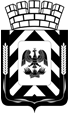 Администрация Ленинского городского округа 
Московской областиФИНАНСОВО-ЭКОНОМИЧЕСКОЕ УПРАВЛЕНИЕ
АДМИНИСТРАЦИИ ЛЕНИНСКОГО ГОРОДСКОГО ОКРУГА
МОСКОВСКОЙ ОБЛАСТИПриказО внесении изменений в сводную бюджетную роспись на 2022 год и на плановый период 2023 и 2024 годовВ соответствии со статьей 217 Бюджетного кодекса Российской Федерации, Положением о бюджетном процессе в Ленинском городском округе Московской области,ПРИКАЗЫВАЮ:1. Внести следующие изменения в сводную бюджетную роспись бюджета Ленинского городского округа на 2022 год, уменьшив на сумму 633 690 690,00 рублей, на 2023 год увеличив на 843 340 000,00 рублей, на 2024 год увеличив на 77 887 210,00 рублей:     1.1 В соответствии с Законом Московской области "О бюджете Московской области на 2022 год и на плановый период 2023 и 2024 годов", уведомлениями МЭФ МО, уточнить объемы по межбюджетным трансфертам:- субсидия на строительство и реконструкция объектов водоснабжения в 2024 году увеличена на 37 251 210,0 рублей,- субсидия на капитальные вложения в объекты общего образования в 2022 году уменьшена на 490 200 000,0 рублей, в 2023 году увеличена на 590 000 000,0 рублей, в 2024 году увеличена на 40 636 000,0 рублей,- субсидия на проектирование и строительство общеобразовательных школ в целях содействия развитию сельских территорий Московской области в 2022 году уменьшена на 218 002 000,0 рублей,- субсидия на проектирование и строительство дошкольных образовательных организаций в 2022 году увеличена на 65 931 000,0 рублей, в 2023 году увеличена на 227 050 000,0 рублей,- субвенция на предоставление жилых помещений детям-сиротам и детям, оставшимся без попечения родителей, лицам из числа детей-сирот и детей, оставшихся без попечения родителей, по договорам найма специализированных жилых помещений в 2022 году увеличена на 31 731 000,0 рублей,-субсидия на реализацию программ формирования современной городской среды в части достижения основного результата по благоустройству общественных территорий в 2022 году уменьшена на 26 290 000,0 рублей, в 2023 году увеличена на 26 290 000,0 рублей, -субсидия на устройство систем наружного освещения в рамках реализации проекта «Светлый город» в 2022 году увеличена на 726 010,0 рублей, - субвенция на осуществление полномочий по обеспечению жильем отдельных категорий граждан, установленных Федеральным законом от 12 января 1995 года № 5-ФЗ «О ветеранах» в 2022 году уменьшена на 1 366 000,0 рублей,- субвенция на предоставление жилых помещений отдельным категориям граждан, установленным Федеральным законом от 24 ноября 1995 года № 181-ФЗ «О социальной защите инвалидов в Российской Федерации» в 2022 году уменьшена на 1 366 000,0 рублей,- субсидия на софинансирование работ по капитальному ремонту и ремонту автомобильных дорог общего пользования местного значения в 2022 году увеличена на 6 360 000,0 рублей,- субсидия на обновление и техническое обслуживание (ремонт) средств (программного обеспечения и оборудования), приобретенных в рамках предоставленной субсидии на государственную поддержку образовательных организаций в целях оснащения (обновления) их компьютерным, мультимедийным, презентационным оборудованием и программным обеспечением в рамках эксперимента по модернизации начального общего, основного общего и среднего общего образования в 2022 году уменьшена на 1 214 700,0 рублей,1.2 В соответствии с постановлением администрации Ленинского городского округа Московской области от 24.12.2020 №3264 «Об утверждении Порядка использования (перераспределения) средств, зарезервированных в составе утвержденных в решении о бюджете Ленинского городского округа Московской области бюджетных ассигнований» и письмами главных распорядителей бюджетных средств, произвести перераспределение средств:от 13.05.2022 № 125-01СЗ-2297 (руб.):922 0702 032Е1S2760 622 + 3 000 000,0 – 2023г922 0702 032Е1S2760 622 + 9 000 000,0 – 2024г914 0113 9900004000 870 – 3 000 000,0 – 2023г914 0113 9900004000 870 – 9 000 000,0 – 2024г1.3 В соответствии с п.4.1. Решения Совета депутатов Ленинского городского округа Московской области от 26.08.2020 №13/1 «Об утверждении Положения о бюджетном процессе в Ленинском городском округе Московской области» и письмами главных распорядителей бюджетных средств, произвести перераспределение средств:Управление образования (руб.):от 25.05.2022 №1687-01исх922 0703 0330461111 611 – 2 656 000,0	922 0703 0330461111 612 + 3 125 000,0922 0703 0330461111 621 – 4 609 000,0	922 0703 0330461111 622 + 4 140 000,0от 16.05.22 №1574-01исх922 0704 152Е452100 244 – 318 446,00	922 0709 152Е452100 244 + 318 446,00от 19.05.2022 №1643-01исх922 0701 0310206040 612 -   9 648 617,0 -2022г -12 526 800,0 -2023г – 12 526 800,0 -2024г922 0701 0310206040 622 - 13 074 130,0 -2022г – 17 082 000,0 – 2023г – 17 082 000,0 -2024г922 0702 0320106050 612 +10 188 100,0- 2022г +13 665 600,0 – 2023г + 13 665 600,0 – 2024г922 0702 0320106050 622 +12 534 647,0 -2022г + 15 943 200,0 – 2023г +15 943 200,0 – 2024г922 0701 0310206040 612 – 3 615 942,32        922 0702 0320106050 612 +5 278 587,5922 0701 0310206040 622 – 7 708 361,0          922 0702 0320106050 622 +6 045 715,82 922 0701 0310206040 612 – 560 786,01          922 0702 0320106050 612 + 564 718,6922 0701 0310206040 622 – 466 671,86          922 0702 0320106050 622 + 462 739,27922 0701 0310206040 612 - 53 210,09             922 0702 0320106050 622 + 53 210,09 922 0701 0310206040 622 - 250 666,94           922 0702 0320106050 612+ 250 666,94 922 0701 0310206040 612 - 252 208,29           922 0702 0320106050 612 + 252 208,29 922 0701 0310206040 622 - 205 706,1             922 0702 0320106050 622 + 205 706,1922 0701 03102S2880 612 - 11 900 977,23     922 0701 03102S2880 622 + 11 900 977,23 922 0701 0310200390 622 - 5 649 000,0         922 0702 0320100390 612 + 5 649 000,0922 0701 0310206040 612 - 1 979 486,11       922 0702 0320106050 622 + 1 976 486,11922 0701 0310206040 622 - 94 018,60             922 0702 0320106050 612 + 94 018,60 922 0701 0310206040 622 - 293 596,0             922 0702 0320106050 622 + 293 596,0 922 0701 0310206040 612 - 4 426 000,0         922 0702 0320106050 622 + 4 426 000,0922 0701 0420200960 622 - 484 700,0            922 0702 0420200960 612 + 484 700,0 922 0701 0310206040 612 - 828 200,0            922 0701 0310206040 622 - 961 200,0922 0702 0320106050 612 + 839 800,0           922 0702 0320106050 622 + 949 600,0922 0314 0810400900 622 - 276 800,0            922 0314 0810400900 612 + 276 800,0 922 0701 0310206040 611- 41 014 492,28 – 2022г; - 59 919 600,0 - 2023; - 59 919 600,0-2024г.922-0701-03 1 02 06040-621- 66 385 882,48-2022 г.- 94 411 180,0- в 2023г. - 94 411 180,0 - 2024г. 922-0702-03 2 01 06050-611 + 60 343 128,9 -2022г., + 82 885 400,0 - 2023г.+ 82 885 400,0 -2024г.922-0702-03 2 01 06050-621+ 47 057 245,86-2022 г.+ 71 445 380,0 - 2023г. + 71 445 380,0 - 2024г. от 19.05.2022 №1639-01исх922 0709 04305S2190 323 -1 828 800,0               922 0709 04305S2190 612 +1 185 300,0922 0709 04305S2190 622 + 643 500,0от 24.05.2022 №1679-01исх922 0702 0320106050 612 -46 502,19                   922 0702 0320106050 622 + 46 502,19от 24.05.2022 №1684-01исх922 0702 0320162010 612 + 25 134,53                 922 0702 0320162010 622 – 25 134,53Администрация (руб.):от 12.05.2022 №125-01СЗ-2263987 0409 1720106242 612 -20,0                             987 0409 17201S1870 612 + 20,0от 17.05.2022 №125-01Вх-8912987 0410 1510206190 612 + 900 000,0                  987 0410 1520101150 612 -900 000,0от 23.05.2022 №125-01сз-2495987 0113 1250106090 244 - 220 202,6                   987 0113 1250106090 247 + 220 202,6 от 23.05.2022 № 125-01сз-2494987 0503 1720101480 244 + 2 275 000,0               987 0503 1720101480 247 – 2 275 000,0 Управление культуры (руб.):от 18.04.2022 №303946 0801 0240506110 247 +456 949,36	          946 0801 0240506110 244 – 456 949,36 946 0703 0260161111 611 – 5 156 000,0	          946 0703 0260161111 612 + 5 156 000,0946 0703 0260161111 621 – 4 297 000,0	          946 0703 0260161111 622 + 4 297 000,0от 26.04.2022 №358946 0801 0240506110 244 – 26 000,0                     946 0801 0240506110 247 – 5 400,0 946 0801 0240506110 621 – 1 301,0                       946 0801 0240506110 612 + 26 000,0 от 25.05.2022 №426 946 0804 0280100130 244 – 40 000,0                     946 0804 0280100130 247 -22 000,0946 0804 0280100130 851 + 62 000,0от 30.05.2022 №1737-01исх922 0709 04305S2190 323 + 1 828 800,0                922 0709 04305S2190 612- 828 800,0922 0709 04305S2190 622 - 1 000 000,0 2. Начальнику организационно-правового отдела Т.И. Русановой обеспечить размещение приказа в информационно-телекоммуникационной сети Интернет по адресу: http://www.adm-vidnoe.ru.3. Настоящий приказ вступает в силу со дня его подписания.4. Контроль за исполнением настоящего приказа оставляю за собой.Заместитель главы администрации-начальник Финансово-экономического управления               	       Л.В. Колмогороваот30.05.2022№38